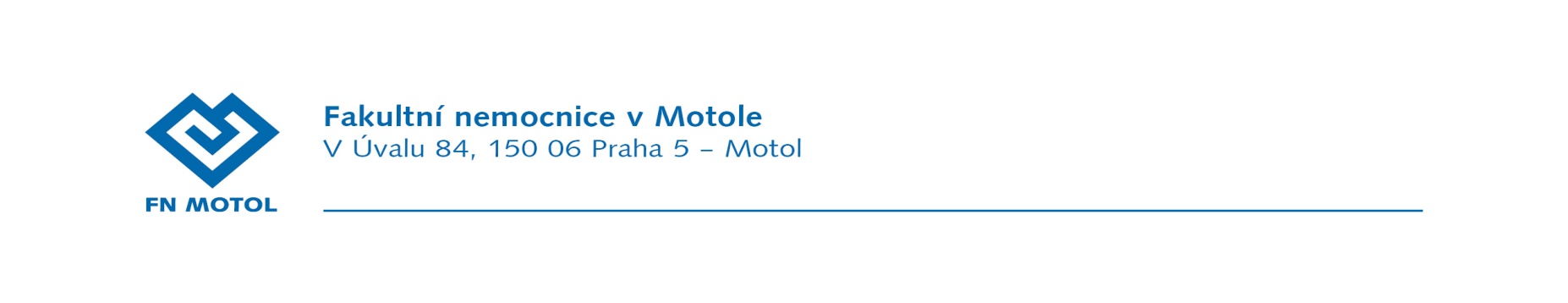 Žádost o úhradu lázeňské péče– mimořádný dotační program MZČR pro poskytovatele lůžkové péče s cílem prevence negativních dopadů psychické a fyzické zátěže a obnovy psychických a fyzických sil pro pracovníky ve zdravotnictví v souvislosti s epidemií COVID -19Vyplní zaměstnanecZaměstnanec: ………………………………………………………………….. Osobní  číslo: ………………………………Pracoviště: ………………………………………………………………………… telefon: ………………………………………Místo a doba pobytu:	Rehabilitační a rekondiční služby v ambulanci fyzioterapie a ortopedie – balíček ambulantní fyzioterapie na období srpen až prosinec 2021. Poskytovatelem služeb je zdravotnické zařízení Biotion FyzioFitness centrum (provozované Biotion s.r.o., sídlem Křenova
438/1, Veleslavín, 162 00 Praha 6, IČ: 08843341)Celková cena: ………8000 Kč………………………………………………………………………………………..Vyplní personální úsekZ toho:               Dotace:      ………………………………………………………………………………………………………… Úhrada doplatku zaměstnance: ………………………………………………………………………………………………..Variabilní symbol: ………………………………………………..  č. účtu:  43-17937051/0710   ČNBV případě úhrady doplatku mimo pokladnu FN Motol nutno doložit výpis z účtu ve výši úhrady zasláním na e-mail:katerina.kupcova@fnmotol.cz nebo osobně donést na personální odbor 1.p ředitelství dveře  č. 22Bez zaslání dokladu o úhradě nelze provést úhradu faktury.Přílohy:    -       FakturaČástečná platba zaměstnance z celkové ceny (pokladní doklad, výpis z BÚ)………………………………………………………….		…………………………………………………………………                   Podpis zaměstnance			                 Pověřený zástupce FN MotolV Praze dne ……………………………………